02.05.DirectionsMust/mustn’tRegular verbs in the Past Simple1)Вспомните слова 9 модуля.2) Вспомните разговорные фразы и их значения.Where is the…?How do I get to…?Could you tell me how to get to…?Turn left/right…Go up/down the… streetIt’s on the corner of…It’s next to/near/opposite/between/behind the… 3) Спросите как пройти: from the parking (см. надпись you are here) to the grocery store;from the swimming pool  to the bank;from the travel agent to the music store.Запишите в тетрадь вопросы и ответы.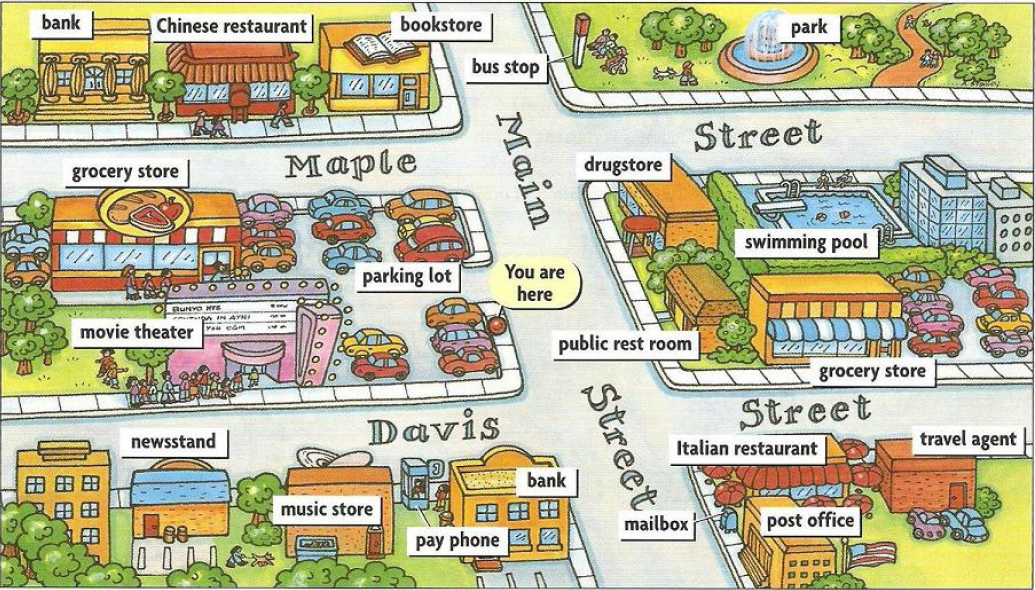 4) Учебник: с. 111, № 4 а) + GR7 прочитайте про модальный глагол ‘must’. Глаголы ‘must/mustn’t’ используется, чтобы обозначить допустимые правила поведения, как в обществе, так и в общественных местах.Рассмотрите запрещающие знаки. Что они обозначают? Соотнесите картинки и значения.1)      2)          3)          4)         5)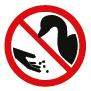 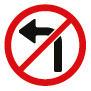 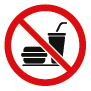 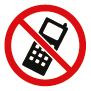 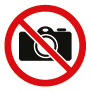 You mustn't turn left.You mustn't use cell phones.You mustn't take pictures.You mustn't eat or drink here.You mustn't feed animals.5) с. 111, №4 b) – дополните постер глаголами ‘must/mustn’t и узнайте правила поведения в музее. Прочитайте их вслух.6) Past Simple (regular verbs)– Правильные глаголы в Past Simple всегда добавляют к себе окончание ‘-ed’. Звучать окончание ‘-ed’ может как [t], как [d] или как [ɪd]. Звучание окончания ‘ed’ определяется по конечному звуку, который мы слышим в основе глагола, а не букве). Если конечный звук в основе глагола при произношении глухой согласный, то окончание ‘ed’ звучит как [t]. Walk [k] – walked [t]Если конечный звук в основе глагола при произношении звонкий согласный или гласный, то окончание ‘ed’ звучит как [d]. Live [v] – lived [d]; cry [aɪ] – cried [d].Если основа глагола оканчивается на звук [t/d], то окончание ‘ed’ звучит как [ɪd]. Visit [t] – visited [ɪd].Учебник: с.109, № 4 - определите правильное звучание окончания для данных глаголов. Прослушайте аудиозапись (см. в материалах к уроку) и проверьте себя. Домашнее задание: Образуйте прошедшую форму данных глаголов, занесите в таблицу по образцуНапишите 5 правил поведения с глаголами must/mustn’t в магазине.Выслать на pruffme:Пункт 3) письменно в тетради, таблицу глаголов и правила поведения.VerbPast Simple[d][t][ıd]covercovered hopehopedwantwantedarriveendhurrycloserobsmilecountaddfinishlookpushlikekissdryregretstarttraveltidypostdust